Сессия №7                         Решение № 93              30 марта 2020 годаО внесении изменений в решение Собрания депутатов Звениговского муниципального района от 11 декабря 2019 года № 53 «О бюджете Звениговского муниципального района Республики Марий Эл на 2020 год и на плановый период 2021-2022 годов» Внести в решение Собрания депутатов «О бюджете Звениговского муниципального района Республики Марий Эл на 2020 год и на плановый период 2021-2022 годов» от 11 декабря 2019 года № 53 (далее-решение о бюджете) следующие изменения:1. Часть 1 пункта 1 изложить в новой редакции:«1. Утвердить основные характеристики бюджета Звениговского муниципального района на 2020 год:1) прогнозируемый общий объем доходов в сумме 906326,9 тыс. рублей, в том числе объем безвозмездных поступлений 689275,6 тыс. рублей из них межбюджетные трансферты из республиканского бюджета Республики Марий Эл 689275,6 тыс. рублей;2) общий объем расходов в сумме 914817,9 тыс. рублей;3) дефицит бюджета в сумме 8491,1 тыс. рублей.».2. Приложения № 1,5,7,9,11 к решению о бюджете изложить в новой редакции (прилагаются)3. Настоящее решение вступает в силу после официального опубликования в районной газете «Звениговская неделя» и размещения на сайте Звениговского муниципального района в информационно-телекоммуникационной сети «Интернет»4. Контроль за исполнением настоящего решения возложить на Президиум Собрания депутатов.Председатель Собрания депутатовЗвениговского муниципального района                                         Н.В. Лабутина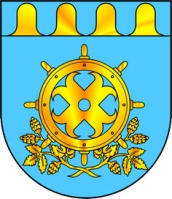 ЗВЕНИГОВО МУНИЦИПАЛ РАЙОНЫН ДЕПУТАТ – ВЛАКЫН ПОГЫНЫН ШЫМШЕ СОЗЫВШЕСОБРАНИЕ ДЕПУТАТОВ ЗВЕНИГОВСКОГО МУНИЦИПАЛЬНОГО РАЙОНАСЕДЬМОГО СОЗЫВА